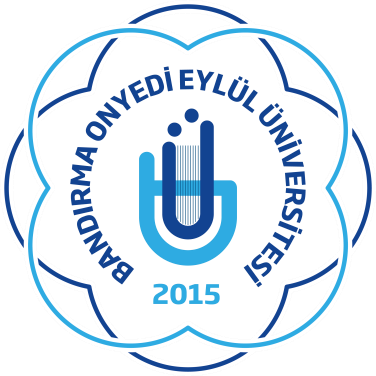 BANDIRMA ONYEDİ EYLÜL ÜNİVERSİTESİSUSURLUK TARIM VE ORMAN MESLEK YÜKSEKOKULU…………………………………………………PROGRAMIİŞYERİ EĞİTİMİ VE İŞYERİ UYGULAMASI DERSLERİ ÖĞRENCİ DOSYASI 	BANDIRMA ONYEDİ EYLÜL ÜNİVERSİTESİ    SUSURLUK TARIM VE ORMAN MESLEK YÜKSEKOKULU       …………………………………………………PROGRAMIİŞYERİ EĞİTİMİ VE İŞYERİ UYGULAMASI 	DERSLERİ 	ÖĞRENCİ DOSYASI	 ÖĞRENCİNİN:	 Adı – Soyadı: ............................................................................................................................................................  Öğrenci Numarası: ...................................................................................................................................................  Adres: ....................................................................................................................................................................  Telefon Numarası: ....................................................................................................................................................  	Kurum/İşletme Bilgileri  	 Adı:  ........................................................................Adres:  .................................................................... Telefon Numarası:  .................................................. Fax Numarası:  ........................................................Uygulamanın Başlama Tarihi: .......................................................Bitiş Tarihi : .............................................................Kurumda Çalışan Eleman Sayısı ..............................Kurum Yetkilisinin Adı -Soyadı: ..............................  	1  	Bu alana yapılan çalışmalar eklenecektir. Öğrencinin Adı Soyadı Sınıfı ve Numarası Bölümü Uygulama Danışmanı BANDIRMA ONYEDİ EYLÜL ÜNİVERSİTESİ SUSURLUK TARIM VE ORMAN MESLEK YÜKSEKOKULU…………………………………………………PROGRAMIİŞYERİ EĞİTİMİ VE İŞYERİ UYGULAMASI DERSLERİ ÖĞRENCİ DOSYASI BANDIRMA ONYEDİ EYLÜL ÜNİVERSİTESİ SUSURLUK TARIM VE ORMAN MESLEK YÜKSEKOKULU…………………………………………………PROGRAMIİŞYERİ EĞİTİMİ VE İŞYERİ UYGULAMASI DERSLERİ ÖĞRENCİ DOSYASI BANDIRMA ONYEDİ EYLÜL ÜNİVERSİTESİ SUSURLUK TARIM VE ORMAN MESLEK YÜKSEKOKULU…………………………………………………PROGRAMIİŞYERİ EĞİTİMİ VE İŞYERİ UYGULAMASI DERSLERİ ÖĞRENCİ DOSYASI BANDIRMA ONYEDİ EYLÜL ÜNİVERSİTESİ SUSURLUK TARIM VE ORMAN MESLEK YÜKSEKOKULU…………………………………………………PROGRAMIİŞYERİ EĞİTİMİ VE İŞYERİ UYGULAMASI DERSLERİ ÖĞRENCİ DOSYASI Tarih: Tarih: Uygulamanın Yapıldığı Birim: Uygulamanın Yapıldığı Birim: Günler Yapılan İşler Yapılan İşler Yapılan İşler Pazartesi Salı Çarşamba Perşembe Cuma Cumartesi Pazar Birim Yetkilisinin Görüşleri ve Önerileri: Birim Yetkilisinin Görüşleri ve Önerileri: Birim Yetkilisinin Görüşleri ve Önerileri: Birim Yetkilisinin Görüşleri ve Önerileri: Birim Yetkilisinin Adı-Soyadı ve Unvanı  Birim Yetkilisinin Adı-Soyadı ve Unvanı  Birim Yetkilisinin Adı-Soyadı ve Unvanı  Birim Yetkilisinin İmzası 